РОССИЙСКАЯ ФЕДЕРАЦИЯАдминистрация Клетнянского района Брянской областиПОСТАНОВЛЕНИЕот 21.08.2018г. №708п. КлетняО внесении изменений в муниципальную программу «Обеспечение реализации полномочий Клетнянского муниципального района на 2015-2020 годы»           В целях продления сроков действия подпрограммы «Развитие малого и среднего предпринимательства в Клетнянском районе Брянской области»(2015-2017 годы) муниципальной программы «Обеспечение реализации полномочий Клетнянского муниципального района на 2015-2020 годы»  ПОСТАНОВЛЯЮ:1.Внести изменения в муниципальную программу «Обеспечение реализации полномочий Клетнянского муниципального района на 2015-2020 годы»:1.1. В паспорте программы в Разделе «Перечень подпрограмм, включенных в муниципальную программу «Подпрограмму «Развитие малого и среднего предпринимательства в Клетнянском районе Брянской области»(2015-2017 годы) изложить в новой редакции: подпрограмма «Развитие малого и среднего предпринимательства в Клетнянском районе Брянской области» (2015-2020 годы);1.2. Ожидаемые результаты реализации подпрограммы подпрограммы «Развитие малого и среднего предпринимательства в Клетнянском районе Брянской области» (2015-2020 годы) изложить в новой редакции:1.3. В разделе 6. Состав мероприятий муниципальной программыПодпрограмму «Развитие малого и среднего предпринимательства в Клетнянском районе Брянской области» (2015-2020 годы) изложить в новой редакции (приложение №1/7), план реализации подпрограммы с указанием объемов финансирования мероприятий (приложении № 2/8) к муниципальной программе, Сведения о показателях (индикаторах) муниципальной программы, подпрограмм и их значениях (приложение №3/9).           3.В разделе 7. Ожидаемые результаты реализации муниципальной программы целевые показатели (индикаторы) по подпрограмме «Развитие малого и среднего предпринимательства в Клетнянском районе Брянской области» (2015-2020 годы) изложить в новой редакции:        2.Настоящее Постановление опубликовать в «Информационном бюллетене муниципального образования «Клетнянский муниципальный район», Сборнике муниципальных правовых актов Клетнянского района и на официальном сайте администрации Клетнянского района (adm-kletnya.ru) в сети Интернет.3.Контроль за исполнением настоящего постановления оставляю за собой.Глава администрацииКлетнянского района							А.А.ЛосьИсп.Долженкова Е.А.8-483-38-9-19-06Первый заместитель главы администрацииКлетнянского района                                                                  С.Н.ВаськинВедущий специалист,юристадминистрации Клетнянского района                                       О.А.МерзловаПриложение № 1/7к муниципальной программе «Обеспечение реализации полномочий Клетнянского муниципального района на 2015-2020 годы» ПАСПОРТПодпрограммы «Развитие малого и среднего предпринимательствав Клетнянском районе Брянской области» (2015-2020 годы)муниципальной программы "Обеспечение реализации полномочий Клетнянского муниципального района на 2015-2020 годы"Характеристика проблемы и оценка сложившейся ситуацииМалый и средний бизнес Клетнянского района осуществляет экономическую деятельность во всех отраслях экономики района. Малое и среднее предпринимательство обладает стабилизирующим фактором для экономики – это гибкость и способность быстро изменять структуру производства, оперативно создавать и применять новые технологии и научные разработки.В деятельность малых и средних предприятий вовлечены все социальные группы населения. Его развитие оказывает непосредственное влияние на общее состояние экономики района, способствует насыщению рынка товарами и услугами, развитию экономически оправданной конкуренции, созданию новых рабочих мест и новых производств, а также формированию налоговой базы.Развитие малого и среднего бизнеса является стратегическим фактором, определяющим устойчивое развитие экономики района, и наоборот, свертывание малых предприятий может иметь серьезные негативные последствия как экономического, так и социального характера.Экономический эффект от деятельности малого бизнеса оценивается от его вклада в валовой региональный продукт, повышения качества и конкурентно способности производимых товаров и услуг, а также вклада в реализацию приоритетных национальных проектов - в развитие агропромышленного комплекса.Особую роль малого и среднего предпринимательства в современных условиях определяют следующие факторы:создание конкуренции на рынке товаров и услуг, заполнение рыночных ниш, не занятых крупным бизнесом;потенциал для создания новых рабочих мест, способствующий снижению уровня безработицы и социальной напряженности;становление общественной психологии и жизненных ориентиров населения, образующих основу среднего класса, выступающего гарантом политической и социальной стабильности государства;развитие малого и среднего предпринимательства способствует росту налоговых поступлений в бюджеты всех уровней.Основные показатели, характеризующие состояние малого бизнеса, имеют устойчивую тенденцию количественного и качественного роста приведены в таблице 1.Табл.1В 2014 году на территории района осуществляли экономическую деятельность 71 малых предприятий в форме юридических лиц и 321 индивидуальный предприниматель. Всего в малом и среднем предпринимательстве района в отчетном году занято 1921 человек, что составляет 44,5% от численности занятых в экономике района. Одним из основных положительных результатов деятельности малого и среднего бизнеса является открытие новых рабочих мест. В 2014 году субъектами малого бизнеса открыто 153 новых рабочих мест, больше уровня 2013 года на 40. Социальная направленность деятельности малых предприятий подтверждается показателем роста фонда заработной платы, прирост к предыдущему году составил 10%. Малыми предприятиями в отчетном году произведено продукции, работ, услуг собственного производства в фактических ценах в сумме 435,7млн. руб., темп роста к уровню 2013 года составил 110%.В феврале 2013 года внесено изменение в постановление администрации Клетнянского района от 13.07. . № 540 об утверждении районной целевой программы «Поддержка малого и среднего предпринимательства в Клетнянском районе на 2011-2013 годы» в части определения в 2013 году объема финансирования в сумме 100 тыс. руб. для финансовой поддержки начинающим субъектам малого и среднего предпринимательства в виде грантов (безвозмездных субсидий на создание объектов инфраструктуры, на приобретение оборудования, специальной техники, агрегатов и комплексов). В декабре 2013 года на конкурсной основе администрацией района в рамках государственной поддержки субъектов малого и среднего предпринимательства были привлечены субсидии из федерального бюджета в сумме 1120 тыс.руб. и из областного бюджета в сумме 280 тыс.руб. В результате проведенного конкурсного отбора субъектов малого и среднего предпринимательства Клетнянского района грантовой поддержки получили всего 6 субъектов малого предпринимательства, в том числе в форме малых предприятий-юридических лиц-2, в форме ИП-4. Общая сумма инвестиций по бизнес-планам получателей грантов планируется в размере 6498,2 тыс.руб., из них бюджетные инвестиции 1500 тыс.руб. (23%). В результате реализации бизнес-проектов планируется создание новых рабочих мест в количестве 79, сумма дополнительных налогов 1716,5 тыс.руб., в т.ч. в местный бюджет 625 тыс.руб.Всего за период действия государственной программы поддержки субъектов малого и среднего предпринимательства (с 2009 года) грантовую поддержку в рамках областной программы по предоставлению государственной поддержки субъектам малого и среднего предпринимательства получили гранты 16 индивидуальных субъектов малого предпринимательства района. Недостаточная инвестиционная активность малого бизнеса  обусловлена недостатком у субъектов предпринимательства собственных финансовых ресурсов и недоступностью кредитных средств. Для большинства предпринимателей кредитные ресурсы, в том числе долгосрочные инвестиционные кредиты, недоступны по следующим причинам:слабая имущественная база малых предприятий и, как следствие, недостаточность собственного обеспечения исполнения обязательств по кредитному договору;высокая, по сравнению с доходностью бизнеса, ставка платы за кредитные ресурсы;психологический барьер у части предпринимателей при работе с коммерческим банком и отсутствие навыков в составлении инвестиционных предложений, бизнес-планов.Стремление к переходу на новый уровень развития малого и среднего предпринимательства обусловлен не только слабым обеспечением финансовыми ресурсами, но обеспечением нежилыми производственными и офисными помещениями. К числу проблем, сдерживающих развитие малого и среднего предпринимательства в районе, относятся:Отсутствие стартового капитала, трудности в возможности взять долгосрочный кредит, высокие процентные ставки за кредит.Трудности в размещении предприятий. Имеющиеся свободные площади являются собственностью крупных предприятий, которые, как правило, устанавливают размер арендной платы слишком высокий для малого бизнеса.Трудности по осуществлению деятельности в связи с избытком требований лицензирования, сертификации, процедуры выделения земельных участков, муниципальных помещений для развития бизнеса, по получению согласований и разрешений.Слабая информированность субъектов малого и среднего предпринимательства по различным вопросам предпринимательской деятельности, в том числе о возможностях участия в государственном и муниципальных заказах. Сложность получения информации, необходимой для развития бизнеса, из-за отсутствия компьютерной техники, доступа к Интернету, информационным и юридическим программам.Часто предприниматели не имеют базовых экономических знаний, знаний маркетинга, бухгалтерского дела, что становится причиной быстрого банкротства и ликвидации предприятий.Отмечается недостаточный уровень социальных гарантий для работников предприятий, а также работников, осуществляющих деятельность на условиях гражданского найма.Основные цели и задачи подпрограммы.Целью подпрограммы «Развитие малого и среднего предпринимательства в Клетнянском районе Брянской области» (2015-2020 годы») является обеспечение благоприятных условий для дальнейшего устойчивого и динамичного развития малого и среднего предпринимательства – одного из основных сегментов рыночной экономики, инструмента создания новых рабочих мест, источника насыщения рынка товаров и услуг и пополнения бюджетов, повышение конкурентоспособности субъектов малого и среднего предпринимательства.Задачи программы:мониторинг проблем и препятствий, сдерживающих развитие малого и среднего предпринимательства;ведение реестра субъектов малого и среднего предпринимательства района, получателей муниципальной поддержки;предоставление грантов начинающим субъектам малого и среднего предпринимательства на конкурсной основе в соответствии с Положением о порядке предоставления субсидий (грантов) начинающим субъектам малого и среднего предпринимательства, утвержденным отдельным нормативно-правовым актом администрации Клетнянского района;поддержка начинающих инновационных компаний;предоставление субъектам малого и среднего предпринимательства муниципальных преференций путем передачи по договору аренды без проведения торгов муниципального недвижимого имущества;пропаганда и популяризация предпринимательской деятельности, формирование положительного образа предпринимателя, популяризация роли предпринимателя;содействие развитию молодежного предпринимательства;развитие механизмов содействия субъектам малого и среднего предпринимательства в доступе к финансовым, материальным, информационным ресурсам.совершенствование форм и методов информирования населения и субъектов малого и среднего предпринимательства по вопросам, связанным с предпринимательской деятельностью.обеспечение консультационной, организационно-методической и информационной поддержки.содействие росту конкурентоспособности и продвижению продукции и услуг субъектов малого и среднего предпринимательства на внешние рынки.содействие в устранении административных барьеров и препятствий, сдерживающих развитие малого и среднего предпринимательства.Перечень основных показателей результатов (целевых индикаторов) выполнения мероприятий программы представлен в таблице 2:                                                                                                                        Табл.2 <*> Рассчитывается по формуле  :
Чсмсп= (Чмюл+Чип) /10 тыс. человек населенияЧсмсп-число субъектов малого и среднего предпринимательства;Чмюл- число малых и средних предприятий по состоянию на 1 января года, следующего за отчетным;Чип-число индивидуальных предпринимателей по состоянию на 1 января года, следующего за отчетным.<**> Рассчитывается по формуле:
, где: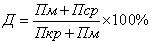 Д - доля среднесписочной численности работников (без внешних совместителей) малых и средних предприятий в среднесписочной численности работников всех предприятий и организаций;
Пм  - среднесписочная численность работников малых предприятий (без внешних совместителей);
Пср - среднесписочная численность работников (без внешних совместителей) средних предприятий;
Источник информации: Брянскстат (1 раз в 5 лет по итогам сплошного наблюдения за деятельностью субъектов малого и среднего предпринимательства).
Пкр - среднесписочная численность работников крупных и средних предприятий за отчетный год. Источник информации: Брянскстат.Сведения о показателях (индикаторах) муниципальной программы, подпрограмм и их значениях (приложение №3/9).Предполагается, что по завершении мероприятий подпрограммы общий вклад малого и среднего предпринимательства в валовой муниципальный продукт района увеличится до 45 процентов.Мероприятия подпрограммыФинансовая и имущественная поддержка субъектов малого и среднего предпринимательства определяет мероприятия по оказанию финансово-кредитной, инвестиционной и имущественной поддержки субъектов малого и среднего предпринимательства в форме предоставления субсидий (грантов) начинающим субъектам малого и среднего предпринимательства на конкурсной основе в соответствии с Положением о порядке предоставления субсидий (грантов) начинающим субъектам малого и среднего предпринимательства, утвержденным отдельным нормативно-правовым актом администрации Клетнянского района.         План реализации подпрограммы с указанием объемов финансирования мероприятий - приложение № 2/8 к муниципальной программе. Сроки реализации подпрограммыРеализация подпрограммы рассчитана на 2015 -2020 годы.Ресурсное обеспечение подпрограммыНа реализацию основных мероприятий данной подпрограммы предусматриваются следующие финансовые ресурсы табл.3:Таблица 3(тыс. рублей)*Средства областного и федерального бюджета привлекаются в порядке участия администрации района в конкурсных отборах, проводимых Департаментом экономического развития Брянской области в рамках государственной поддержки субъектов малого и среднего предпринимательства.Мероприятия программы подлежат уточнению по объемам ассигнований, предусмотренных в районном бюджете на соответствующие годы, с учетом возможности доходной части районного бюджета.Оценка внешних условий и рисков при реализации подпрограммыМалый и средний бизнес во всем цивилизованном мире является гарантией устойчивости социально-экономического развития территории. Уровень развития малого и среднего предпринимательства является индикатором благоприятного климата для развития бизнеса, привлечения инвестиций, расширения сфер деятельности. Реализация основных мероприятий подпрограммы обеспечивает создание благоприятных условий для развития малого и среднего предпринимательства на основе качественных и эффективных мер муниципальной и активное участие субъектов в получении государственной поддержки на всех уровнях.Анализ рисков, причин их возникновения и мероприятий по их минимизации при реализации подпрограммы приведен в таблице 4.Таблица 4Организация управления подпрограммой и механизм ее реализацииЗаказчик подпрограммы – администрация Клетнянского района. Текущее управление программой осуществляет глава администрации района. Отдел экономического анализа, прогнозирования и цен администрации района подготавливает и проводит необходимые мероприятия по реализации подпрограммы, координирует деятельность по выполнению мероприятий подпрограммы.Публикация анализа состояния малого и среднего предпринимательства в районе и меры по его поддержке осуществляется в районной газете «Новая жизнь» и на официальном сайте администрации района в сети Интернет www.adm-kletnya.ru.Основным механизмом реализации подпрограммы является:информационное обслуживание субъектов малого и среднего предпринимательства;организация и проведение конкурсного отбора по предоставлению грантовой поддержки начинающим субъектам малого и среднего предпринимательства; активизация работы Совета по малому предпринимательству при главе администрации района;определение мер поддержки и развития малого и среднего предпринимательства;составление прогноза развития малого и среднего предпринимательства и определение направлений его поддержки.Контроль целевого использования бюджетных средств, оценка эффективности установленных индикаторов программы осуществляется отделом экономического анализа, прогнозирования и цен администрации района. Ежеквартальный отчет о реализации программы направляется главе администрации района в составе справки о социально-экономическом развитии, годовой отчет о ходе реализации муниципальной программы в срок до 1 марта года, следующего за отчетным в соответствии с  постановлением администрации Клетнянского района  от 30.09.2013г. №662 «Об утверждении порядка разработки, реализации и оценки эффективности муниципальных программ Клетнянского района» и  постановлением администрации Клетнянского района  от 08.10.2014г. №575 «О внесении изменений в Постановление администрации Клетнянского района  от 30.09.2013г. №662 «Об утверждении порядка разработки, реализации и оценки эффективности муниципальных программ Клетнянского района».Приложение №2/8к подпрограмме «Развитие малого и среднего предпринимательства в Клетнянском районе Брянской области» (2015 - 2020 годы)План реализации подпрограммы«Развитие малого и среднегопредпринимательства в Клетнянском районе Брянской области»(2015 - 2020 годы)Ожидаемые результаты      
реализации программы:Ожидаемые результаты      
реализации программы:Целевые индикаторыЦелевые индикаторы11.Подпрограмма «Развитие малого и среднего предпринимательства в Клетнянском районе Брянской области» Рост количества субъектов малого и среднего предпринимательства относительно предыдущего года ежегодно на 2%;Количество созданных субъектами малого и среднего предпринимательства новых рабочих мест не менее, ед.: 2015 год -65, 2016 год - 80, 2017 год - 95;Увеличение размера средней заработной платы на малых и средних предприятиях относительно предыдущего года:2015 год на 10%,2016 год на 10%,2017 год на 10%;Темп роста объема выручки от реализации малыми предприятиями товаров, работ и услуг относительно предыдущего года в сопоставимых ценах: 2015 год на 10%,2016 год на 10%,2017 год на 10%;Темп роста объема инвестиций в основной капитал субъектами малого и среднего предпринимательства относительно предыдущего года в сопоставимых ценах:2015 год на 10%,2016 год на 10%,2017 год на 10%;Увеличение объема налоговых поступлений от субъектов малого предпринимательства в районный бюджет: 2015 год на 8%,2016 год на 8%,2017 год на 9%;Число субъектов малого и среднего предпринимательства единиц на 10 тыс.человек населения:2018г.-245,2019г.-250,2020г.-256.Доля среднесписочной численности работников (без внешних совместителей) малых и средних предприятий в среднесписочной численности работников всех предприятий и организаций:2018г.-44,5%,2019г.-44,8%,2020г.-45%.  Рост количества субъектов малого и среднего предпринимательства относительно предыдущего года ежегодно на 2%;Количество созданных субъектами малого и среднего предпринимательства новых рабочих мест не менее, ед.: 2015 год -65, 2016 год - 80, 2017 год - 95;Увеличение размера средней заработной платы на малых и средних предприятиях относительно предыдущего года:2015 год на 10%,2016 год на 10%,2017 год на 10%;Темп роста объема выручки от реализации малыми предприятиями товаров, работ и услуг относительно предыдущего года в сопоставимых ценах: 2015 год на 10%,2016 год на 10%,2017 год на 10%;Темп роста объема инвестиций в основной капитал субъектами малого и среднего предпринимательства относительно предыдущего года в сопоставимых ценах:2015 год на 10%,2016 год на 10%,2017 год на 10%;Увеличение объема налоговых поступлений от субъектов малого предпринимательства в районный бюджет: 2015 год на 8%,2016 год на 8%,2017 год на 9%;Число субъектов малого и среднего предпринимательства единиц на 10 тыс.человек населения:2018г.-245,2019г.-250,2020г.-256.Доля среднесписочной численности работников (без внешних совместителей) малых и средних предприятий в среднесписочной численности работников всех предприятий и организаций:2018г.-44,5%,2019г.-44,8%,2020г.-45%.  Целевой показатель(индикатор)20152016201720182019202023Рост количества субъектов малого и среднего предпринимательства относительно предыдущего года, %2,02,02,000024Количество созданных субъектами малого и среднего предпринимательства новых рабочих мест - не менее, ед.65809500025Увеличение размера средней заработной платы на малых и средних предприятиях относительно предыдущего года, %10101000026Темп роста объема выручки от реализации малыми предприятиями товаров, работ и услуг относительно предыдущего года, в сопоставимых ценах, %10101000027Темп роста объема инвестиций в основной капитал субъектами малого и среднего предпринимательства относительно предыдущего года в сопоставимых значениях, %10101000028Увеличение объема налоговых поступлений от субъектов предпринимательства в районный бюджет, %88900028.1Число субъектов малого и среднего предпринимательства, единиц на 10 тыс. человек населения00024525025628.2Доля среднесписочной численности работников (без внешних совместителей) малых и средних предприятии в среднесписочной численности работников всех предприятии и организаций,%00044,544,845Наименование муниципальной подпрограммы«Развитие малого и среднего предпринимательствав Клетнянском районе Брянской области»(2015-2020 годы)Ответственный исполнитель подпрограммы Администрация Клетнянского районаСоисполнители подпрограммыСовет по поддержке малого предпринимательства при главе администрации района (по согласованию);межведомственная комиссия при главе района по устранению административных барьеров при развитии предпринимательства;финансовое управление администрации Клетнянского района;Муниципальное учреждение культуры «Межпоселенческая центральная библиотека Клетнянского района Брянской области;ГКУ «Клетнянское районное управление сельского хозяйства» (по согласованию);ГКУ «ЦЗН Клетнянского района» (по согласованию); Субъекты малого и среднего предпринимательства района (по согласованию)Цели подпрограммыСоздание благоприятных условий для обеспечения устойчивого развития малого и среднего предпринимательства в Клетнянском районе, повышение социально-экономической эффективности его деятельностиЗадачи подпрограммысоздание благоприятных условий для устойчивой деятельности и преодоления административных барьеров на пути развития малого предпринимательства;повышение эффективности деятельности органов местного самоуправления в вопросах поддержки малого предпринимательства, ориентация органов власти на более тесное сотрудничество с негосударственными структурами поддержки малого бизнеса и общественными организациями предпринимателей;развитие информационного обеспечения как одного из приоритетных направлений поддержки малого бизнеса;практическое содействие укреплению социального статуса и повышению престижа предпринимателей;создание условий для экономического роста и новых рабочих мест, адресной методической, информационной, консультационной поддержки, предоставляемой инфраструктурой поддержки малого предпринимательства;обеспечение развития инфраструктуры поддержки малого предпринимательства;обеспечение инвестиционной и имущественной поддержки субъектов малого предпринимательства.Этапы и сроки реализации подпрограммы2015-2020 годыОбъем бюджетных ассигнований на реализацию подпрограммыВсего - 2100000 рублей, в том числе: 2015 г.- 2000000 рублей; 2016г.- 100000 рублей из местного бюджета:всего - 200000 рублей, в том числе: 2015г.- 100000 рублей; 2016г.- 100000 рублей из федерального бюджета-1805000 рублей,в том числе 2015г.-1805000 рублей;из областного бюджета-95000 рублей, в том числе2015г.-95000 рублей.Ожидаемые результаты реализации подпрограммы рост количества субъектов малого и среднего предпринимательства относительно предыдущего года:2015г.-2,0; 2016г.-2,0;2017г.-2,0.Количество созданных новых рабочих мест:2015г.-65;2016г.-80;2017г.-95.увеличение размера средней заработной платы на малых и средних предприятиях 62015г.-10%,2016г.-10%,2017г.-10%,увеличение объема выручки от реализации малыми и средними предприятиями товаров, работ и услуг:2015г.-10%,2016г.-10%,2017г.-10%. рост объема инвестиций в основной капитал по субъектам малого и среднего предпринимательства в сопоставимых значениях:2015г.- 10%,2016г.-10%,2017г.-10%увеличение объема налоговых поступлений от субъектов предпринимательства в районный бюджет в сопоставимых начениях:2015г.8%,2016г.-8%,2017г.-9%.число субъектов малого и среднего предпринимательства единиц на 10 тыс.человек населения:2018г.-245,2019г.-250,2020г.-256.доля среднесписочной численности работников (без внешних совместителей) малых и средних предприятий в среднесписочной численности работников всех предприятий и организаций:2018г.-44,5%,2019г.-44,8%,2020г.-45%.  ПоказателиЕдиницаизмерения2010год2011год2012год2013год2014 годКоличество действующих малых предприятий в районеЕд.5760616771В них занято работниковЧел.757823105410821116Количество действующих крестьянских (фермерских) хозяйствЕд.1026866В них занято работниковЧел.252712128Количество индивидуальных предпринимателейЧел.546473403335321Количество наемных лиц у работодателей - индивидуальных предпринимателейЧел.303329373485487Всего человек, занятых в сфере малого бизнесаЧел.16311652184219141921Доля работников, занятых в сфере малого бизнеса, от общей численности работников на предприятиях и в организациях всех отраслей экономики%4142,741,344,344,5Выпуск товаров малыми предприятиями и оказанные ими услуги в фактических ценахМлн.руб.191237,2267,1399,5435,8Объем поступивших от индивидуальных предпринимателей налоговых платежейТыс.руб.64276953803483799217Фонд начисленной заработной платы работников малых предприятийМлн.руб.42,447,350,976,784,4Количество субъектов малого предпринимательства, получивших от местной администрации льготы или иную финансовую поддержкуЕд.11119159Объем оказанной финансовой поддержкиТыс. руб.629,8395,9563,42055,3934,9Количество малых предприятий, крестьянских (фермерских) хозяйств, индивидуальных предпринимателей, принимавших участие в конкурсе «Лучший предприниматель Брянской области»Ед.23331Целевой индикаторПоказательГодыГодыГодыГодыГодыГодыЦелевой индикаторПоказатель201520162017201820192020Рост количества субъектов малого и среднего предпринимательства рост относительно предыдущего года, %2,02,02,0Количество созданных новых рабочих мест - не менее, ед.количество созданных новых рабочих мест, ед.658095Увеличение размера средней заработной платы на малых и средних предприятияхрост относительно предыдущего года, %101010Рост  объема выручки от реализации малыми предприятиями товаров, работ и услуг относительно предыдущего года, в сопоставимых ценахтемп роста относительно предыдущего года в сопоставимых значениях, %101010Рост объема инвестиций в основной капитал субъектами малого и среднего предпринимательства темп роста относительно предыдущего года в сопоставимых значениях, %101010Увеличение объема налоговых поступлений от субъектов предпринимательства в районный бюджеттемп роста относительно предыдущего года в сопоставимых значениях, %889Число субъектов малого и среднего предпринимательства <*>единиц на 10 тыс. человек населения245250256Доля среднесписочной численности работников (без внешних совместителей) малых и средних предприятии в среднесписочной численности работников всех предприятии и организаций <**>%44,544,845Всего2015 год2016 год2017 год2018 год2019 год2020 годОбщие затраты, из них:200100100----Районный бюджет200100100----Областной бюджет*9595----Федеральный бюджет*18051805----Наименование рисковАнализ причин возникновенияМеханизмы минимизации1. Управленческие рискинепрофессионализм и недостаточный опыт управленческого персонала, ошибки и низкий уровень менеджмента на всех стадиях проектной деятельностиорганизация мониторинга финансового состояния и правового положения, других аспектов деятельности участников программы 2. Административные рискипроблемы с получением различных лицензий, разрешений и согласований от государственных и муниципальных надзорных ведомств; изменения в ходе реализации проекта надзорно - регулирующих нормсодействие в подготовке соответствующих согласований и исполнении надзорно- регулирующих норм3. Экономические, финансовые рискивозникновению финансовых рисков способствуют:экономическая нестабильность;инфляция;дефицит бюджетных средств;рост стоимости ресурсов разработка бизнес- планов, проектов, подготовка соответствующих требованиям законодательства обоснований и заключений4. Риск изменения федерального нормативного правового законодательства, регулирующего деятельность малого и среднего предпринимательствавнесение изменений в федеральные нормативные правовые акты приведение местных нормативно-правовых актов в соответствие федеральному и региональному законодательству  №   п/п  №   п/п      Наименование          мероприятий            программы       Срок  реализации Срок  реализации         Объем финансирования, тыс. рублей                   Объем финансирования, тыс. рублей                   Объем финансирования, тыс. рублей                   Объем финансирования, тыс. рублей                   Объем финансирования, тыс. рублей                   Объем финансирования, тыс. рублей                   Объем финансирования, тыс. рублей                   Объем финансирования, тыс. рублей                   Объем финансирования, тыс. рублей                   Объем финансирования, тыс. рублей                   Объем финансирования, тыс. рублей                   Объем финансирования, тыс. рублей                   Объем финансирования, тыс. рублей                   Объем финансирования, тыс. рублей                   Объем финансирования, тыс. рублей                   Объем финансирования, тыс. рублей                   Объем финансирования, тыс. рублей                   Объем финансирования, тыс. рублей             Источники   финансирования  Источники   финансирования  Ответственные     исполнители     Ответственные     исполнители     Ответственные     исполнители        Ожидаемые          результаты         Ожидаемые          результаты     №   п/п  №   п/п      Наименование          мероприятий            программы       Срок  реализации Срок  реализации     всего     (тыс. руб.)     всего     (тыс. руб.)          в том числе по годам:                 в том числе по годам:                 в том числе по годам:                 в том числе по годам:                 в том числе по годам:                 в том числе по годам:                 в том числе по годам:                 в том числе по годам:                 в том числе по годам:                 в том числе по годам:                 в том числе по годам:                 в том числе по годам:                 в том числе по годам:                 в том числе по годам:                 в том числе по годам:                 в том числе по годам:          Источники   финансирования  Источники   финансирования  Ответственные     исполнители     Ответственные     исполнители     Ответственные     исполнители        Ожидаемые          результаты         Ожидаемые          результаты     №   п/п  №   п/п      Наименование          мероприятий            программы       Срок  реализации Срок  реализации     всего     (тыс. руб.)     всего     (тыс. руб.) 2015201620162017201720182018201920192019201920192020202020202020  Источники   финансирования  Источники   финансирования  Ответственные     исполнители     Ответственные     исполнители     Ответственные     исполнители        Ожидаемые          результаты         Ожидаемые          результаты    Цель: создание условий для развития малого и среднего предпринимательства, прежде всего в сфере материального производства, сфере услуг, для повышения экономической и социальной эффективности деятельности субъектов малого и среднего предпринимательства на территории Клетнянского района.Цель: создание условий для развития малого и среднего предпринимательства, прежде всего в сфере материального производства, сфере услуг, для повышения экономической и социальной эффективности деятельности субъектов малого и среднего предпринимательства на территории Клетнянского района.Цель: создание условий для развития малого и среднего предпринимательства, прежде всего в сфере материального производства, сфере услуг, для повышения экономической и социальной эффективности деятельности субъектов малого и среднего предпринимательства на территории Клетнянского района.Цель: создание условий для развития малого и среднего предпринимательства, прежде всего в сфере материального производства, сфере услуг, для повышения экономической и социальной эффективности деятельности субъектов малого и среднего предпринимательства на территории Клетнянского района.Цель: создание условий для развития малого и среднего предпринимательства, прежде всего в сфере материального производства, сфере услуг, для повышения экономической и социальной эффективности деятельности субъектов малого и среднего предпринимательства на территории Клетнянского района.Цель: создание условий для развития малого и среднего предпринимательства, прежде всего в сфере материального производства, сфере услуг, для повышения экономической и социальной эффективности деятельности субъектов малого и среднего предпринимательства на территории Клетнянского района.Цель: создание условий для развития малого и среднего предпринимательства, прежде всего в сфере материального производства, сфере услуг, для повышения экономической и социальной эффективности деятельности субъектов малого и среднего предпринимательства на территории Клетнянского района.Цель: создание условий для развития малого и среднего предпринимательства, прежде всего в сфере материального производства, сфере услуг, для повышения экономической и социальной эффективности деятельности субъектов малого и среднего предпринимательства на территории Клетнянского района.Цель: создание условий для развития малого и среднего предпринимательства, прежде всего в сфере материального производства, сфере услуг, для повышения экономической и социальной эффективности деятельности субъектов малого и среднего предпринимательства на территории Клетнянского района.Цель: создание условий для развития малого и среднего предпринимательства, прежде всего в сфере материального производства, сфере услуг, для повышения экономической и социальной эффективности деятельности субъектов малого и среднего предпринимательства на территории Клетнянского района.Цель: создание условий для развития малого и среднего предпринимательства, прежде всего в сфере материального производства, сфере услуг, для повышения экономической и социальной эффективности деятельности субъектов малого и среднего предпринимательства на территории Клетнянского района.Цель: создание условий для развития малого и среднего предпринимательства, прежде всего в сфере материального производства, сфере услуг, для повышения экономической и социальной эффективности деятельности субъектов малого и среднего предпринимательства на территории Клетнянского района.Цель: создание условий для развития малого и среднего предпринимательства, прежде всего в сфере материального производства, сфере услуг, для повышения экономической и социальной эффективности деятельности субъектов малого и среднего предпринимательства на территории Клетнянского района.Цель: создание условий для развития малого и среднего предпринимательства, прежде всего в сфере материального производства, сфере услуг, для повышения экономической и социальной эффективности деятельности субъектов малого и среднего предпринимательства на территории Клетнянского района.Цель: создание условий для развития малого и среднего предпринимательства, прежде всего в сфере материального производства, сфере услуг, для повышения экономической и социальной эффективности деятельности субъектов малого и среднего предпринимательства на территории Клетнянского района.Цель: создание условий для развития малого и среднего предпринимательства, прежде всего в сфере материального производства, сфере услуг, для повышения экономической и социальной эффективности деятельности субъектов малого и среднего предпринимательства на территории Клетнянского района.Цель: создание условий для развития малого и среднего предпринимательства, прежде всего в сфере материального производства, сфере услуг, для повышения экономической и социальной эффективности деятельности субъектов малого и среднего предпринимательства на территории Клетнянского района.Цель: создание условий для развития малого и среднего предпринимательства, прежде всего в сфере материального производства, сфере услуг, для повышения экономической и социальной эффективности деятельности субъектов малого и среднего предпринимательства на территории Клетнянского района.Цель: создание условий для развития малого и среднего предпринимательства, прежде всего в сфере материального производства, сфере услуг, для повышения экономической и социальной эффективности деятельности субъектов малого и среднего предпринимательства на территории Клетнянского района.Цель: создание условий для развития малого и среднего предпринимательства, прежде всего в сфере материального производства, сфере услуг, для повышения экономической и социальной эффективности деятельности субъектов малого и среднего предпринимательства на территории Клетнянского района.Цель: создание условий для развития малого и среднего предпринимательства, прежде всего в сфере материального производства, сфере услуг, для повышения экономической и социальной эффективности деятельности субъектов малого и среднего предпринимательства на территории Клетнянского района.Цель: создание условий для развития малого и среднего предпринимательства, прежде всего в сфере материального производства, сфере услуг, для повышения экономической и социальной эффективности деятельности субъектов малого и среднего предпринимательства на территории Клетнянского района.Цель: создание условий для развития малого и среднего предпринимательства, прежде всего в сфере материального производства, сфере услуг, для повышения экономической и социальной эффективности деятельности субъектов малого и среднего предпринимательства на территории Клетнянского района.Цель: создание условий для развития малого и среднего предпринимательства, прежде всего в сфере материального производства, сфере услуг, для повышения экономической и социальной эффективности деятельности субъектов малого и среднего предпринимательства на территории Клетнянского района.Цель: создание условий для развития малого и среднего предпринимательства, прежде всего в сфере материального производства, сфере услуг, для повышения экономической и социальной эффективности деятельности субъектов малого и среднего предпринимательства на территории Клетнянского района.Цель: создание условий для развития малого и среднего предпринимательства, прежде всего в сфере материального производства, сфере услуг, для повышения экономической и социальной эффективности деятельности субъектов малого и среднего предпринимательства на территории Клетнянского района.Цель: создание условий для развития малого и среднего предпринимательства, прежде всего в сфере материального производства, сфере услуг, для повышения экономической и социальной эффективности деятельности субъектов малого и среднего предпринимательства на территории Клетнянского района.Цель: создание условий для развития малого и среднего предпринимательства, прежде всего в сфере материального производства, сфере услуг, для повышения экономической и социальной эффективности деятельности субъектов малого и среднего предпринимательства на территории Клетнянского района.Цель: создание условий для развития малого и среднего предпринимательства, прежде всего в сфере материального производства, сфере услуг, для повышения экономической и социальной эффективности деятельности субъектов малого и среднего предпринимательства на территории Клетнянского района.Цель: создание условий для развития малого и среднего предпринимательства, прежде всего в сфере материального производства, сфере услуг, для повышения экономической и социальной эффективности деятельности субъектов малого и среднего предпринимательства на территории Клетнянского района.Задача I. Формирование муниципальной политики развития малого и среднего предпринимательства                         Задача I. Формирование муниципальной политики развития малого и среднего предпринимательства                         Задача I. Формирование муниципальной политики развития малого и среднего предпринимательства                         Задача I. Формирование муниципальной политики развития малого и среднего предпринимательства                         Задача I. Формирование муниципальной политики развития малого и среднего предпринимательства                         Задача I. Формирование муниципальной политики развития малого и среднего предпринимательства                         Задача I. Формирование муниципальной политики развития малого и среднего предпринимательства                         Задача I. Формирование муниципальной политики развития малого и среднего предпринимательства                         Задача I. Формирование муниципальной политики развития малого и среднего предпринимательства                         Задача I. Формирование муниципальной политики развития малого и среднего предпринимательства                         Задача I. Формирование муниципальной политики развития малого и среднего предпринимательства                         Задача I. Формирование муниципальной политики развития малого и среднего предпринимательства                         Задача I. Формирование муниципальной политики развития малого и среднего предпринимательства                         Задача I. Формирование муниципальной политики развития малого и среднего предпринимательства                         Задача I. Формирование муниципальной политики развития малого и среднего предпринимательства                         Задача I. Формирование муниципальной политики развития малого и среднего предпринимательства                         Задача I. Формирование муниципальной политики развития малого и среднего предпринимательства                         Задача I. Формирование муниципальной политики развития малого и среднего предпринимательства                         Задача I. Формирование муниципальной политики развития малого и среднего предпринимательства                         Задача I. Формирование муниципальной политики развития малого и среднего предпринимательства                         Задача I. Формирование муниципальной политики развития малого и среднего предпринимательства                         Задача I. Формирование муниципальной политики развития малого и среднего предпринимательства                         Задача I. Формирование муниципальной политики развития малого и среднего предпринимательства                         Задача I. Формирование муниципальной политики развития малого и среднего предпринимательства                         Задача I. Формирование муниципальной политики развития малого и среднего предпринимательства                         Задача I. Формирование муниципальной политики развития малого и среднего предпринимательства                         Задача I. Формирование муниципальной политики развития малого и среднего предпринимательства                         Задача I. Формирование муниципальной политики развития малого и среднего предпринимательства                         Задача I. Формирование муниципальной политики развития малого и среднего предпринимательства                         Задача I. Формирование муниципальной политики развития малого и среднего предпринимательства                         1.1. Разработка предложенийпо формированию       муниципальной политики в сфере развития      малого и среднего     предпринимательства   Разработка предложенийпо формированию       муниципальной политики в сфере развития      малого и среднего     предпринимательства   2015 -2020  годы  2015 -2020  годы        -            -             -           -          -          -          -          -          -          -          -          -          -          -          -          -          -          -     Не требуется   Не требуется   Отдел экономического анализа,прогнозирования и цен администрации Клетнянского района Отдел экономического анализа,прогнозирования и цен администрации Клетнянского района Подготовка изменений в муниципальные нормативно-правовые акты по развитию малого и среднего предпринимательстваПодготовка изменений в муниципальные нормативно-правовые акты по развитию малого и среднего предпринимательстваПодготовка изменений в муниципальные нормативно-правовые акты по развитию малого и среднего предпринимательства1.2. Мониторинг проблем и препятствий,          сдерживающих развитие малого и среднего     предпринимательстваМониторинг проблем и препятствий,          сдерживающих развитие малого и среднего     предпринимательства2015 -2020  годы  2015 -2020  годы  ------------------Не требуетсяНе требуется Отдел экономического анализа,прогнозирования и цен администрации Клетнянского района Отдел экономического анализа,прогнозирования и цен администрации Клетнянского районаувеличение         налоговых          поступлений СМСП,  получивших         муниципальную   поддержку          увеличение         налоговых          поступлений СМСП,  получивших         муниципальную   поддержку          увеличение         налоговых          поступлений СМСП,  получивших         муниципальную   поддержку          1.3. Анализ и              прогнозирование       социально-            экономического        развития сектора      малого и среднего     предпринимательства   Анализ и              прогнозирование       социально-            экономического        развития сектора      малого и среднего     предпринимательства   2015 -2020  годы  2015 -2020  годы        -            -             -           -          -          -          -          -          -          -          -          -          -          -          -          -          -          -     Не требуется     Не требуется      Отдел экономического анализа,прогнозирования и цен администрации Клетнянского района Отдел экономического анализа,прогнозирования и цен администрации Клетнянского районаПрогнозирование объемов развития сектора малого и среднего     предпринимательства, их влияние на макроэкономические показатели экономики района Прогнозирование объемов развития сектора малого и среднего     предпринимательства, их влияние на макроэкономические показатели экономики района Прогнозирование объемов развития сектора малого и среднего     предпринимательства, их влияние на макроэкономические показатели экономики района 1.4. Организация           деятельности Совета   по малому и среднему  предпринимательству   при главе администрации Клетнянского района    Брянской области      Организация           деятельности Совета   по малому и среднему  предпринимательству   при главе администрации Клетнянского района    Брянской области      2015 -2020  годы  2015 -2020  годы        -            -             -           -          -          -          -          -          -          -          -          -          -          -          -          -          -          -     Не требуется   Не требуется    Отдел экономического анализа,прогнозированияи цен администрации Клетнянского района Отдел экономического анализа,прогнозированияи цен администрации Клетнянского районаРазвитие социального партнерства исполнительной власти и СМСПРазвитие социального партнерства исполнительной власти и СМСПРазвитие социального партнерства исполнительной власти и СМСП1.5. Ведение реестра       субъектов малого и    среднего              предпринимательства   Клетнянского района, получателей  муниципальной     поддержки Ведение реестра       субъектов малого и    среднего              предпринимательства   Клетнянского района, получателей  муниципальной     поддержки 2015 -2020  годы  2015 -2020  годы        -            -             -           -          -          -          -          -          -          -          -          -          -          -          -          -          -          -      Не требуется Не требуетсяОтдел экономического анализа,прогнозирования и цен администрации Клетнянского района Отдел экономического анализа,прогнозирования и цен администрации Клетнянского района Обеспечение объективности и прозрачности расходования бюджетных средствОбеспечение объективности и прозрачности расходования бюджетных средствОбеспечение объективности и прозрачности расходования бюджетных средствЗадача II. Финансовая и имущественная поддержка субъектов малого и среднего предпринимательства                        Задача II. Финансовая и имущественная поддержка субъектов малого и среднего предпринимательства                        Задача II. Финансовая и имущественная поддержка субъектов малого и среднего предпринимательства                        Задача II. Финансовая и имущественная поддержка субъектов малого и среднего предпринимательства                        Задача II. Финансовая и имущественная поддержка субъектов малого и среднего предпринимательства                        Задача II. Финансовая и имущественная поддержка субъектов малого и среднего предпринимательства                        Задача II. Финансовая и имущественная поддержка субъектов малого и среднего предпринимательства                        Задача II. Финансовая и имущественная поддержка субъектов малого и среднего предпринимательства                        Задача II. Финансовая и имущественная поддержка субъектов малого и среднего предпринимательства                        Задача II. Финансовая и имущественная поддержка субъектов малого и среднего предпринимательства                        Задача II. Финансовая и имущественная поддержка субъектов малого и среднего предпринимательства                        Задача II. Финансовая и имущественная поддержка субъектов малого и среднего предпринимательства                        Задача II. Финансовая и имущественная поддержка субъектов малого и среднего предпринимательства                        Задача II. Финансовая и имущественная поддержка субъектов малого и среднего предпринимательства                        Задача II. Финансовая и имущественная поддержка субъектов малого и среднего предпринимательства                        Задача II. Финансовая и имущественная поддержка субъектов малого и среднего предпринимательства                        Задача II. Финансовая и имущественная поддержка субъектов малого и среднего предпринимательства                        Задача II. Финансовая и имущественная поддержка субъектов малого и среднего предпринимательства                        Задача II. Финансовая и имущественная поддержка субъектов малого и среднего предпринимательства                        Задача II. Финансовая и имущественная поддержка субъектов малого и среднего предпринимательства                        Задача II. Финансовая и имущественная поддержка субъектов малого и среднего предпринимательства                        Задача II. Финансовая и имущественная поддержка субъектов малого и среднего предпринимательства                        Задача II. Финансовая и имущественная поддержка субъектов малого и среднего предпринимательства                        Задача II. Финансовая и имущественная поддержка субъектов малого и среднего предпринимательства                        Задача II. Финансовая и имущественная поддержка субъектов малого и среднего предпринимательства                        Задача II. Финансовая и имущественная поддержка субъектов малого и среднего предпринимательства                        Задача II. Финансовая и имущественная поддержка субъектов малого и среднего предпринимательства                        Задача II. Финансовая и имущественная поддержка субъектов малого и среднего предпринимательства                        Задача II. Финансовая и имущественная поддержка субъектов малого и среднего предпринимательства                        Задача II. Финансовая и имущественная поддержка субъектов малого и среднего предпринимательства                        2.1. 2.1. Привлечение на конкурсной основе средств из федерального и областного бюджета и предоставление        грантов начинающим    субъектам малого и    среднего              предпринимательства   Привлечение на конкурсной основе средств из федерального и областного бюджета и предоставление        грантов начинающим    субъектам малого и    среднего              предпринимательства   2015-2020 годы  2015-2020 годы  959595областной     бюджет        областной     бюджет         Отдел экономического анализа,прогнозирования и цен администрации Клетнянского района Отдел экономического анализа,прогнозирования и цен администрации Клетнянского районаЧисло субъектов малого и среднего предпринимательства единиц на 10 тыс. человек населения.Доля среднесписочной численности работников (без внешних совместителей) малых и средних предприятии в среднесписочной численности работников всех предприятии и организаций,%.Число субъектов малого и среднего предпринимательства единиц на 10 тыс. человек населения.Доля среднесписочной численности работников (без внешних совместителей) малых и средних предприятии в среднесписочной численности работников всех предприятии и организаций,%.Число субъектов малого и среднего предпринимательства единиц на 10 тыс. человек населения.Доля среднесписочной численности работников (без внешних совместителей) малых и средних предприятии в среднесписочной численности работников всех предприятии и организаций,%.2.1. 2.1. Привлечение на конкурсной основе средств из федерального и областного бюджета и предоставление        грантов начинающим    субъектам малого и    среднего              предпринимательства   Привлечение на конкурсной основе средств из федерального и областного бюджета и предоставление        грантов начинающим    субъектам малого и    среднего              предпринимательства   2015-2020 годы  2015-2020 годы  180518051805федеральный   бюджет        федеральный   бюджет         Отдел экономического анализа,прогнозирования и цен администрации Клетнянского района Отдел экономического анализа,прогнозирования и цен администрации Клетнянского районаЧисло субъектов малого и среднего предпринимательства единиц на 10 тыс. человек населения.Доля среднесписочной численности работников (без внешних совместителей) малых и средних предприятии в среднесписочной численности работников всех предприятии и организаций,%.Число субъектов малого и среднего предпринимательства единиц на 10 тыс. человек населения.Доля среднесписочной численности работников (без внешних совместителей) малых и средних предприятии в среднесписочной численности работников всех предприятии и организаций,%.Число субъектов малого и среднего предпринимательства единиц на 10 тыс. человек населения.Доля среднесписочной численности работников (без внешних совместителей) малых и средних предприятии в среднесписочной численности работников всех предприятии и организаций,%.2.1. 2.1. Привлечение на конкурсной основе средств из федерального и областного бюджета и предоставление        грантов начинающим    субъектам малого и    среднего              предпринимательства   Привлечение на конкурсной основе средств из федерального и областного бюджета и предоставление        грантов начинающим    субъектам малого и    среднего              предпринимательства   2015-2020 годы  2015-2020 годы  200100100     100          100     -     -     -     районный бюджетрайонный бюджет Отдел экономического анализа,прогнозирования и цен администрации Клетнянского района Отдел экономического анализа,прогнозирования и цен администрации Клетнянского районаЧисло субъектов малого и среднего предпринимательства единиц на 10 тыс. человек населения.Доля среднесписочной численности работников (без внешних совместителей) малых и средних предприятии в среднесписочной численности работников всех предприятии и организаций,%.Число субъектов малого и среднего предпринимательства единиц на 10 тыс. человек населения.Доля среднесписочной численности работников (без внешних совместителей) малых и средних предприятии в среднесписочной численности работников всех предприятии и организаций,%.Число субъектов малого и среднего предпринимательства единиц на 10 тыс. человек населения.Доля среднесписочной численности работников (без внешних совместителей) малых и средних предприятии в среднесписочной численности работников всех предприятии и организаций,%.2.1. 2.1. Привлечение на конкурсной основе средств из федерального и областного бюджета и предоставление        грантов начинающим    субъектам малого и    среднего              предпринимательства   Привлечение на конкурсной основе средств из федерального и областного бюджета и предоставление        грантов начинающим    субъектам малого и    среднего              предпринимательства   2015-2020 годы  2015-2020 годы  200100100     100          100     -     -     -      Отдел экономического анализа,прогнозирования и цен администрации Клетнянского района Отдел экономического анализа,прогнозирования и цен администрации Клетнянского районаЧисло субъектов малого и среднего предпринимательства единиц на 10 тыс. человек населения.Доля среднесписочной численности работников (без внешних совместителей) малых и средних предприятии в среднесписочной численности работников всех предприятии и организаций,%.Число субъектов малого и среднего предпринимательства единиц на 10 тыс. человек населения.Доля среднесписочной численности работников (без внешних совместителей) малых и средних предприятии в среднесписочной численности работников всех предприятии и организаций,%.Число субъектов малого и среднего предпринимательства единиц на 10 тыс. человек населения.Доля среднесписочной численности работников (без внешних совместителей) малых и средних предприятии в среднесписочной численности работников всех предприятии и организаций,%.2.2.2.2.Содействие развитию   молодежного           предпринимательства   Содействие развитию   молодежного           предпринимательства   2015-2020годы2015-2020годыОтдел экономического анализа,прогнозирования и цен администрации Клетнянского районаОтдел экономического анализа,прогнозирования и цен администрации Клетнянского районаОбеспечение условий развития молодежного предпринимательстваОбеспечение условий развития молодежного предпринимательстваОбеспечение условий развития молодежного предпринимательства2.2.2.2.Содействие развитию   молодежного           предпринимательства   Содействие развитию   молодежного           предпринимательства   2015-2020годы2015-2020годыОтдел экономического анализа,прогнозирования и цен администрации Клетнянского районаОтдел экономического анализа,прогнозирования и цен администрации Клетнянского районаОбеспечение условий развития молодежного предпринимательстваОбеспечение условий развития молодежного предпринимательстваОбеспечение условий развития молодежного предпринимательства2.2.2.2.Содействие развитию   молодежного           предпринимательства   Содействие развитию   молодежного           предпринимательства   2015-2020годы2015-2020годыОтдел экономического анализа,прогнозирования и цен администрации Клетнянского районаОтдел экономического анализа,прогнозирования и цен администрации Клетнянского районаОбеспечение условий развития молодежного предпринимательстваОбеспечение условий развития молодежного предпринимательстваОбеспечение условий развития молодежного предпринимательства2.2.2.2.Содействие развитию   молодежного           предпринимательства   Содействие развитию   молодежного           предпринимательства   2015-2020годы2015-2020годыОтдел экономического анализа,прогнозирования и цен администрации Клетнянского районаОтдел экономического анализа,прогнозирования и цен администрации Клетнянского районаОбеспечение условий развития молодежного предпринимательстваОбеспечение условий развития молодежного предпринимательстваОбеспечение условий развития молодежного предпринимательства2.2.2.2.Содействие развитию   молодежного           предпринимательства   Содействие развитию   молодежного           предпринимательства   2015-2020годы2015-2020годыОтдел экономического анализа,прогнозирования и цен администрации Клетнянского районаОтдел экономического анализа,прогнозирования и цен администрации Клетнянского районаОбеспечение условий развития молодежного предпринимательстваОбеспечение условий развития молодежного предпринимательстваОбеспечение условий развития молодежного предпринимательства2.3.2.3.Формирование перечней имущества, свободных от прав третьих лиц, предназначенного для предоставления во владение и (или) в пользование субъектам малого и среднего предпринимательства и организациям, образующим инфраструктуру  поддержки субъектам малого и среднего предпринимательстваФормирование перечней имущества, свободных от прав третьих лиц, предназначенного для предоставления во владение и (или) в пользование субъектам малого и среднего предпринимательства и организациям, образующим инфраструктуру  поддержки субъектам малого и среднего предпринимательства2015-2020годы2015-2020годыОтдел по управлению имуществом администрации Клетнянского районаОтдел по управлению имуществом администрации Клетнянского районаОбеспечение объектами имущества муниципальной собственности для развития субъектов малого и среднего предпринимательства Обеспечение объектами имущества муниципальной собственности для развития субъектов малого и среднего предпринимательства Обеспечение объектами имущества муниципальной собственности для развития субъектов малого и среднего предпринимательства 2.4. 2.4. Предоставление        субъектам малого и    среднего              предпринимательства   муниципальных      преференций путем     передачи по договору  аренды без проведения торгов                муниципального    недвижимого имущества Предоставление        субъектам малого и    среднего              предпринимательства   муниципальных      преференций путем     передачи по договору  аренды без проведения торгов                муниципального    недвижимого имущества 2015-2020 годы  2015-2020 годы        -             -             -           -          -          -          -          -     Не требуетсяНе требуется Отдел по управлению имуществом администрации Клетнянского района Отдел по управлению имуществом администрации Клетнянского районаОбеспечение оперативности и сокращение сроков в вопросах предоставления СМСПобъектов муниципального    недвижимого имущества для ведения предпринимательской деятельностиОбеспечение оперативности и сокращение сроков в вопросах предоставления СМСПобъектов муниципального    недвижимого имущества для ведения предпринимательской деятельностиОбеспечение оперативности и сокращение сроков в вопросах предоставления СМСПобъектов муниципального    недвижимого имущества для ведения предпринимательской деятельностиИтого по разделу 2                 Итого по разделу 2                 Итого по разделу 2                 Итого по разделу 2                 Итого по разделу 2                 Итого по разделу 2                 210020002000100100Областной бюджет                   Областной бюджет                   Областной бюджет                   Областной бюджет                   Областной бюджет                   Областной бюджет                   959595Федеральный бюджет                 Федеральный бюджет                 Федеральный бюджет                 Федеральный бюджет                 Федеральный бюджет                 Федеральный бюджет                 180518051805Районный бюджетРайонный бюджетРайонный бюджетРайонный бюджетРайонный бюджетРайонный бюджет200100100100100Задача III. Обеспечение консультационной, организационно-методической и информационной поддержки предпринимательской деятельности           Задача III. Обеспечение консультационной, организационно-методической и информационной поддержки предпринимательской деятельности           Задача III. Обеспечение консультационной, организационно-методической и информационной поддержки предпринимательской деятельности           Задача III. Обеспечение консультационной, организационно-методической и информационной поддержки предпринимательской деятельности           Задача III. Обеспечение консультационной, организационно-методической и информационной поддержки предпринимательской деятельности           Задача III. Обеспечение консультационной, организационно-методической и информационной поддержки предпринимательской деятельности           Задача III. Обеспечение консультационной, организационно-методической и информационной поддержки предпринимательской деятельности           Задача III. Обеспечение консультационной, организационно-методической и информационной поддержки предпринимательской деятельности           Задача III. Обеспечение консультационной, организационно-методической и информационной поддержки предпринимательской деятельности           Задача III. Обеспечение консультационной, организационно-методической и информационной поддержки предпринимательской деятельности           Задача III. Обеспечение консультационной, организационно-методической и информационной поддержки предпринимательской деятельности           Задача III. Обеспечение консультационной, организационно-методической и информационной поддержки предпринимательской деятельности           Задача III. Обеспечение консультационной, организационно-методической и информационной поддержки предпринимательской деятельности           Задача III. Обеспечение консультационной, организационно-методической и информационной поддержки предпринимательской деятельности           Задача III. Обеспечение консультационной, организационно-методической и информационной поддержки предпринимательской деятельности           Задача III. Обеспечение консультационной, организационно-методической и информационной поддержки предпринимательской деятельности           Задача III. Обеспечение консультационной, организационно-методической и информационной поддержки предпринимательской деятельности           Задача III. Обеспечение консультационной, организационно-методической и информационной поддержки предпринимательской деятельности           Задача III. Обеспечение консультационной, организационно-методической и информационной поддержки предпринимательской деятельности           Задача III. Обеспечение консультационной, организационно-методической и информационной поддержки предпринимательской деятельности           Задача III. Обеспечение консультационной, организационно-методической и информационной поддержки предпринимательской деятельности           Задача III. Обеспечение консультационной, организационно-методической и информационной поддержки предпринимательской деятельности           Задача III. Обеспечение консультационной, организационно-методической и информационной поддержки предпринимательской деятельности           Задача III. Обеспечение консультационной, организационно-методической и информационной поддержки предпринимательской деятельности           Задача III. Обеспечение консультационной, организационно-методической и информационной поддержки предпринимательской деятельности           Задача III. Обеспечение консультационной, организационно-методической и информационной поддержки предпринимательской деятельности           Задача III. Обеспечение консультационной, организационно-методической и информационной поддержки предпринимательской деятельности           Задача III. Обеспечение консультационной, организационно-методической и информационной поддержки предпринимательской деятельности           Задача III. Обеспечение консультационной, организационно-методической и информационной поддержки предпринимательской деятельности           Задача III. Обеспечение консультационной, организационно-методической и информационной поддержки предпринимательской деятельности           3.1. 3.1. Организация участия субъектов малого и среднего предпринимательства  района в          проводимых департаментом      экономического   развития Брянскойобласти  и АО   Корпорация «МСП»        информационно-        консультационных      мероприятий и обучения   специалистов          инфраструктуры        поддержки малого и    среднего              предпринимательств,  организаций,          реализующих меры      государственного и муниципального     развития малого и     среднего              предпринимательства Организация участия субъектов малого и среднего предпринимательства  района в          проводимых департаментом      экономического   развития Брянскойобласти  и АО   Корпорация «МСП»        информационно-        консультационных      мероприятий и обучения   специалистов          инфраструктуры        поддержки малого и    среднего              предпринимательств,  организаций,          реализующих меры      государственного и муниципального     развития малого и     среднего              предпринимательства 2015 -2020  годы  2015 -2020  годы  Не требуетсяНе требуется Отдел экономического анализа,прогнозирования и цен администрации Клетнянского района Отдел экономического анализа,прогнозирования и цен администрации Клетнянского районаСодействие в прохождении СМСП обучения, получения консультаций по законодательству в области организации и ведения предпринимательской деятельности их практическому освоению, изучение положительных примеров развития предпринимательстваСодействие в прохождении СМСП обучения, получения консультаций по законодательству в области организации и ведения предпринимательской деятельности их практическому освоению, изучение положительных примеров развития предпринимательстваСодействие в прохождении СМСП обучения, получения консультаций по законодательству в области организации и ведения предпринимательской деятельности их практическому освоению, изучение положительных примеров развития предпринимательства3.2. 3.2. Организация участия        субъектов малого и среднего предпринимательства района в проведение областного конкурса   "Лучший               предприниматель       Брянской области" и   торжественного        собрания, посвященногоДню российского       предпринимательства   Организация участия        субъектов малого и среднего предпринимательства района в проведение областного конкурса   "Лучший               предприниматель       Брянской области" и   торжественного        собрания, посвященногоДню российского       предпринимательства   2015 -2020  годы  2015 -2020  годы   Не требуется Не требуется Отдел экономического анализа,прогнозирования и цен администрации Клетнянского района Отдел экономического анализа,прогнозирования и цен администрации Клетнянского районаОбеспечение мотивации и поощрения  СМСП , добившихся лучших результатов в ведении предпринимательской деятельностиОбеспечение мотивации и поощрения  СМСП , добившихся лучших результатов в ведении предпринимательской деятельностиОбеспечение мотивации и поощрения  СМСП , добившихся лучших результатов в ведении предпринимательской деятельности3.3. 3.3. Формирование          положительного образа предпринимателя,      популяризация роли    предпринимателя       Формирование          положительного образа предпринимателя,      популяризация роли    предпринимателя       2015 -2020  годы  2015 -2020  годы  Не требуетсяНе требуется Отдел экономического анализа,прогнозирования и цен администрации Клетнянского района, редакция районной газеты «Новая жизнь» (по согласованию) Отдел экономического анализа,прогнозирования и цен администрации Клетнянского района, редакция районной газеты «Новая жизнь» (по согласованию)Вовлечение населения в предпринимательскую деятельностьВовлечение населения в предпринимательскую деятельностьВовлечение населения в предпринимательскую деятельность3.3. 3.3. Формирование          положительного образа предпринимателя,      популяризация роли    предпринимателя       Формирование          положительного образа предпринимателя,      популяризация роли    предпринимателя       2015 -2020  годы  2015 -2020  годы   Отдел экономического анализа,прогнозирования и цен администрации Клетнянского района, редакция районной газеты «Новая жизнь» (по согласованию) Отдел экономического анализа,прогнозирования и цен администрации Клетнянского района, редакция районной газеты «Новая жизнь» (по согласованию)Вовлечение населения в предпринимательскую деятельностьВовлечение населения в предпринимательскую деятельностьВовлечение населения в предпринимательскую деятельностьЗадача IV. Поддержка в области подготовки, переподготовки и повышения квалификации кадров субъектов малого и среднего предпринимательства                                 Задача IV. Поддержка в области подготовки, переподготовки и повышения квалификации кадров субъектов малого и среднего предпринимательства                                 Задача IV. Поддержка в области подготовки, переподготовки и повышения квалификации кадров субъектов малого и среднего предпринимательства                                 Задача IV. Поддержка в области подготовки, переподготовки и повышения квалификации кадров субъектов малого и среднего предпринимательства                                 Задача IV. Поддержка в области подготовки, переподготовки и повышения квалификации кадров субъектов малого и среднего предпринимательства                                 Задача IV. Поддержка в области подготовки, переподготовки и повышения квалификации кадров субъектов малого и среднего предпринимательства                                 Задача IV. Поддержка в области подготовки, переподготовки и повышения квалификации кадров субъектов малого и среднего предпринимательства                                 Задача IV. Поддержка в области подготовки, переподготовки и повышения квалификации кадров субъектов малого и среднего предпринимательства                                 Задача IV. Поддержка в области подготовки, переподготовки и повышения квалификации кадров субъектов малого и среднего предпринимательства                                 Задача IV. Поддержка в области подготовки, переподготовки и повышения квалификации кадров субъектов малого и среднего предпринимательства                                 Задача IV. Поддержка в области подготовки, переподготовки и повышения квалификации кадров субъектов малого и среднего предпринимательства                                 Задача IV. Поддержка в области подготовки, переподготовки и повышения квалификации кадров субъектов малого и среднего предпринимательства                                 Задача IV. Поддержка в области подготовки, переподготовки и повышения квалификации кадров субъектов малого и среднего предпринимательства                                 Задача IV. Поддержка в области подготовки, переподготовки и повышения квалификации кадров субъектов малого и среднего предпринимательства                                 Задача IV. Поддержка в области подготовки, переподготовки и повышения квалификации кадров субъектов малого и среднего предпринимательства                                 Задача IV. Поддержка в области подготовки, переподготовки и повышения квалификации кадров субъектов малого и среднего предпринимательства                                 Задача IV. Поддержка в области подготовки, переподготовки и повышения квалификации кадров субъектов малого и среднего предпринимательства                                 Задача IV. Поддержка в области подготовки, переподготовки и повышения квалификации кадров субъектов малого и среднего предпринимательства                                 Задача IV. Поддержка в области подготовки, переподготовки и повышения квалификации кадров субъектов малого и среднего предпринимательства                                 Задача IV. Поддержка в области подготовки, переподготовки и повышения квалификации кадров субъектов малого и среднего предпринимательства                                 Задача IV. Поддержка в области подготовки, переподготовки и повышения квалификации кадров субъектов малого и среднего предпринимательства                                 Задача IV. Поддержка в области подготовки, переподготовки и повышения квалификации кадров субъектов малого и среднего предпринимательства                                 Задача IV. Поддержка в области подготовки, переподготовки и повышения квалификации кадров субъектов малого и среднего предпринимательства                                 Задача IV. Поддержка в области подготовки, переподготовки и повышения квалификации кадров субъектов малого и среднего предпринимательства                                 Задача IV. Поддержка в области подготовки, переподготовки и повышения квалификации кадров субъектов малого и среднего предпринимательства                                 Задача IV. Поддержка в области подготовки, переподготовки и повышения квалификации кадров субъектов малого и среднего предпринимательства                                 Задача IV. Поддержка в области подготовки, переподготовки и повышения квалификации кадров субъектов малого и среднего предпринимательства                                 Задача IV. Поддержка в области подготовки, переподготовки и повышения квалификации кадров субъектов малого и среднего предпринимательства                                 Задача IV. Поддержка в области подготовки, переподготовки и повышения квалификации кадров субъектов малого и среднего предпринимательства                                 Задача IV. Поддержка в области подготовки, переподготовки и повышения квалификации кадров субъектов малого и среднего предпринимательства                                 4.1. 4.1. Содействие созданию на территории района общественных объединений предпринимателей 2015 -2020  годы  2015 -2020  годы   Не требуется Не требуетсяОтдел экономического анализа,прогнозирования и цен администрации Клетнянского районаОтдел экономического анализа,прогнозирования и цен администрации Клетнянского районаОтдел экономического анализа,прогнозирования и цен администрации Клетнянского районаВовлечение населения в предпринимательскую деятельностьВовлечение населения в предпринимательскую деятельность4.2. 4.2.  Оказание содействия по исполнению на территории Клетнянского района мероприятий по содействию занятости населения и государственной регистрации социально-трудовых отношений и охраны труда, в том числе:-участие субъектов малого и среднего предпринимательства в ярмарках вакансий рабочих мест,в организации общественных работ,в организации рабочих мест для временного трудоустройства школьников, в трудоустройстве безработных граждан-инвалидов2015-2020 годы2015-2020 годыНе требуетсяНе требуетсяОтдел экономического анализа,прогнозирования и цен администрации Клетнянского района, ГКУ «Центр занятости населения Клетнянского района» (по согласованию)Отдел экономического анализа,прогнозирования и цен администрации Клетнянского района, ГКУ «Центр занятости населения Клетнянского района» (по согласованию)Отдел экономического анализа,прогнозирования и цен администрации Клетнянского района, ГКУ «Центр занятости населения Клетнянского района» (по согласованию)Развитие социального партнерства и социально -трудовых отношений на территории Клетнянского районаРазвитие социального партнерства и социально -трудовых отношений на территории Клетнянского районаПриложение 3/9к муниципальной подпрограмме " Развитие малого и среднего предпринимательства в Клетнянском районе Брянской области" (2015 - 2020 годы)'' муниципальной программы «Обеспечение реализации полномочий Клетнянского муниципального района на 2015-2020 годы»Приложение 3/9к муниципальной подпрограмме " Развитие малого и среднего предпринимательства в Клетнянском районе Брянской области" (2015 - 2020 годы)'' муниципальной программы «Обеспечение реализации полномочий Клетнянского муниципального района на 2015-2020 годы»Приложение 3/9к муниципальной подпрограмме " Развитие малого и среднего предпринимательства в Клетнянском районе Брянской области" (2015 - 2020 годы)'' муниципальной программы «Обеспечение реализации полномочий Клетнянского муниципального района на 2015-2020 годы»Приложение 3/9к муниципальной подпрограмме " Развитие малого и среднего предпринимательства в Клетнянском районе Брянской области" (2015 - 2020 годы)'' муниципальной программы «Обеспечение реализации полномочий Клетнянского муниципального района на 2015-2020 годы»Приложение 3/9к муниципальной подпрограмме " Развитие малого и среднего предпринимательства в Клетнянском районе Брянской области" (2015 - 2020 годы)'' муниципальной программы «Обеспечение реализации полномочий Клетнянского муниципального района на 2015-2020 годы»Приложение 3/9к муниципальной подпрограмме " Развитие малого и среднего предпринимательства в Клетнянском районе Брянской области" (2015 - 2020 годы)'' муниципальной программы «Обеспечение реализации полномочий Клетнянского муниципального района на 2015-2020 годы»Приложение 3/9к муниципальной подпрограмме " Развитие малого и среднего предпринимательства в Клетнянском районе Брянской области" (2015 - 2020 годы)'' муниципальной программы «Обеспечение реализации полномочий Клетнянского муниципального района на 2015-2020 годы»Приложение 3/9к муниципальной подпрограмме " Развитие малого и среднего предпринимательства в Клетнянском районе Брянской области" (2015 - 2020 годы)'' муниципальной программы «Обеспечение реализации полномочий Клетнянского муниципального района на 2015-2020 годы»Приложение 3/9к муниципальной подпрограмме " Развитие малого и среднего предпринимательства в Клетнянском районе Брянской области" (2015 - 2020 годы)'' муниципальной программы «Обеспечение реализации полномочий Клетнянского муниципального района на 2015-2020 годы»Сведения о показателях (индикаторах) муниципальной подпрограммы и их значенияхСведения о показателях (индикаторах) муниципальной подпрограммы и их значенияхСведения о показателях (индикаторах) муниципальной подпрограммы и их значенияхСведения о показателях (индикаторах) муниципальной подпрограммы и их значенияхСведения о показателях (индикаторах) муниципальной подпрограммы и их значенияхСведения о показателях (индикаторах) муниципальной подпрограммы и их значенияхСведения о показателях (индикаторах) муниципальной подпрограммы и их значениях№ п/пНаименование показателя (индикатора)Единица измеренияЦелевые значения показателей (индикаторов)Целевые значения показателей (индикаторов)Целевые значения показателей (индикаторов)Целевые значения показателей (индикаторов)Целевые значения показателей (индикаторов)Целевые значения показателей (индикаторов)2015 год2016 год2017 год2018 год2019 год2020 год(факт.)(факт.)(факт.)Цель муниципальной подпрограммы:Создание благоприятных условий для обеспечения устойчивого развития малого и среднего предпринимательства в Клетнянском районе, повышение социально-экономической эффективности его деятельности.Цель муниципальной подпрограммы:Создание благоприятных условий для обеспечения устойчивого развития малого и среднего предпринимательства в Клетнянском районе, повышение социально-экономической эффективности его деятельности.Цель муниципальной подпрограммы:Создание благоприятных условий для обеспечения устойчивого развития малого и среднего предпринимательства в Клетнянском районе, повышение социально-экономической эффективности его деятельности.Цель муниципальной подпрограммы:Создание благоприятных условий для обеспечения устойчивого развития малого и среднего предпринимательства в Клетнянском районе, повышение социально-экономической эффективности его деятельности.Цель муниципальной подпрограммы:Создание благоприятных условий для обеспечения устойчивого развития малого и среднего предпринимательства в Клетнянском районе, повышение социально-экономической эффективности его деятельности.Цель муниципальной подпрограммы:Создание благоприятных условий для обеспечения устойчивого развития малого и среднего предпринимательства в Клетнянском районе, повышение социально-экономической эффективности его деятельности.Цель муниципальной подпрограммы:Создание благоприятных условий для обеспечения устойчивого развития малого и среднего предпринимательства в Клетнянском районе, повышение социально-экономической эффективности его деятельности.Цель муниципальной подпрограммы:Создание благоприятных условий для обеспечения устойчивого развития малого и среднего предпринимательства в Клетнянском районе, повышение социально-экономической эффективности его деятельности.Цель муниципальной подпрограммы:Создание благоприятных условий для обеспечения устойчивого развития малого и среднего предпринимательства в Клетнянском районе, повышение социально-экономической эффективности его деятельности.Задача № 1 муниципальной подпрограммы:Формирование муниципальной политики развития малого и среднего предпринимательства (физическое значение показателя не предусмотрено)Задача № 1 муниципальной подпрограммы:Формирование муниципальной политики развития малого и среднего предпринимательства (физическое значение показателя не предусмотрено)Задача № 1 муниципальной подпрограммы:Формирование муниципальной политики развития малого и среднего предпринимательства (физическое значение показателя не предусмотрено)Задача № 1 муниципальной подпрограммы:Формирование муниципальной политики развития малого и среднего предпринимательства (физическое значение показателя не предусмотрено)Задача № 1 муниципальной подпрограммы:Формирование муниципальной политики развития малого и среднего предпринимательства (физическое значение показателя не предусмотрено)Задача № 1 муниципальной подпрограммы:Формирование муниципальной политики развития малого и среднего предпринимательства (физическое значение показателя не предусмотрено)Задача № 1 муниципальной подпрограммы:Формирование муниципальной политики развития малого и среднего предпринимательства (физическое значение показателя не предусмотрено)Задача № 1 муниципальной подпрограммы:Формирование муниципальной политики развития малого и среднего предпринимательства (физическое значение показателя не предусмотрено)Задача № 1 муниципальной подпрограммы:Формирование муниципальной политики развития малого и среднего предпринимательства (физическое значение показателя не предусмотрено)Задача № 2 муниципальной подпрограммы: Финансовая и имущественная поддержка субъектов малого и среднего предпринимательства Задача № 2 муниципальной подпрограммы: Финансовая и имущественная поддержка субъектов малого и среднего предпринимательства Задача № 2 муниципальной подпрограммы: Финансовая и имущественная поддержка субъектов малого и среднего предпринимательства Задача № 2 муниципальной подпрограммы: Финансовая и имущественная поддержка субъектов малого и среднего предпринимательства Задача № 2 муниципальной подпрограммы: Финансовая и имущественная поддержка субъектов малого и среднего предпринимательства Задача № 2 муниципальной подпрограммы: Финансовая и имущественная поддержка субъектов малого и среднего предпринимательства Задача № 2 муниципальной подпрограммы: Финансовая и имущественная поддержка субъектов малого и среднего предпринимательства Задача № 2 муниципальной подпрограммы: Финансовая и имущественная поддержка субъектов малого и среднего предпринимательства Задача № 2 муниципальной подпрограммы: Финансовая и имущественная поддержка субъектов малого и среднего предпринимательства Привлечение на конкурсной основе средств из федерального и областного бюджета и предоставление        грантов начинающим    субъектам малого и   среднего предпринимательства Привлечение на конкурсной основе средств из федерального и областного бюджета и предоставление        грантов начинающим    субъектам малого и   среднего предпринимательства Привлечение на конкурсной основе средств из федерального и областного бюджета и предоставление        грантов начинающим    субъектам малого и   среднего предпринимательства Привлечение на конкурсной основе средств из федерального и областного бюджета и предоставление        грантов начинающим    субъектам малого и   среднего предпринимательства Привлечение на конкурсной основе средств из федерального и областного бюджета и предоставление        грантов начинающим    субъектам малого и   среднего предпринимательства Привлечение на конкурсной основе средств из федерального и областного бюджета и предоставление        грантов начинающим    субъектам малого и   среднего предпринимательства Привлечение на конкурсной основе средств из федерального и областного бюджета и предоставление        грантов начинающим    субъектам малого и   среднего предпринимательства Привлечение на конкурсной основе средств из федерального и областного бюджета и предоставление        грантов начинающим    субъектам малого и   среднего предпринимательства 1Рост количества субъектов малого и среднего предпринимательства в % относительно предыдущего года2220002Количество созданных новых рабочих местединиц6580950003Увеличение размера средней заработной платы на малых и средних предприятияхв % относительно предыдущего года1010100004Рост  объема выручки от реализации малыми предприятиями товаров, работ и услуг относительно предыдущего года, в сопоставимых ценахтемп роста относительно предыдущего года в сопоставимых значениях, %1010100005Рост объема инвестиций в основной капитал субъектами малого и среднего предпринимательства темп роста относительно предыдущего года в сопоставимых значениях, %1010100006Увеличение объема налоговых поступлений от субъектов предпринимательства в районный бюджеттемп роста относительно предыдущего года в сопоставимых значениях, %8890007Число субъектов малого и среднего предпринимательства единиц на 10 тыс. человек населения0002452502568Доля среднесписочной численности работников (без внешних совместителей) малых и средних предприятии в среднесписочной численности работников всех предприятии и организаций %00044,544,845Задача №3 муниципальной подпрограммы:Обеспечение консультационной, организационно-методической и информационной поддержки предпринимательской деятельности (физическое значение показателя не предусмотрено)Задача №3 муниципальной подпрограммы:Обеспечение консультационной, организационно-методической и информационной поддержки предпринимательской деятельности (физическое значение показателя не предусмотрено)Задача №3 муниципальной подпрограммы:Обеспечение консультационной, организационно-методической и информационной поддержки предпринимательской деятельности (физическое значение показателя не предусмотрено)Задача №3 муниципальной подпрограммы:Обеспечение консультационной, организационно-методической и информационной поддержки предпринимательской деятельности (физическое значение показателя не предусмотрено)Задача №3 муниципальной подпрограммы:Обеспечение консультационной, организационно-методической и информационной поддержки предпринимательской деятельности (физическое значение показателя не предусмотрено)Задача №3 муниципальной подпрограммы:Обеспечение консультационной, организационно-методической и информационной поддержки предпринимательской деятельности (физическое значение показателя не предусмотрено)Задача №3 муниципальной подпрограммы:Обеспечение консультационной, организационно-методической и информационной поддержки предпринимательской деятельности (физическое значение показателя не предусмотрено)Задача №3 муниципальной подпрограммы:Обеспечение консультационной, организационно-методической и информационной поддержки предпринимательской деятельности (физическое значение показателя не предусмотрено)Задача №3 муниципальной подпрограммы:Обеспечение консультационной, организационно-методической и информационной поддержки предпринимательской деятельности (физическое значение показателя не предусмотрено)Задача №4 муниципальной подпрограммы: Поддержка в области подготовки, переподготовки и повышения квалификации кадров субъектов малого и среднего предпринимательства(физическое значение показателя не предусмотрено)Задача №4 муниципальной подпрограммы: Поддержка в области подготовки, переподготовки и повышения квалификации кадров субъектов малого и среднего предпринимательства(физическое значение показателя не предусмотрено)Задача №4 муниципальной подпрограммы: Поддержка в области подготовки, переподготовки и повышения квалификации кадров субъектов малого и среднего предпринимательства(физическое значение показателя не предусмотрено)Задача №4 муниципальной подпрограммы: Поддержка в области подготовки, переподготовки и повышения квалификации кадров субъектов малого и среднего предпринимательства(физическое значение показателя не предусмотрено)Задача №4 муниципальной подпрограммы: Поддержка в области подготовки, переподготовки и повышения квалификации кадров субъектов малого и среднего предпринимательства(физическое значение показателя не предусмотрено)Задача №4 муниципальной подпрограммы: Поддержка в области подготовки, переподготовки и повышения квалификации кадров субъектов малого и среднего предпринимательства(физическое значение показателя не предусмотрено)Задача №4 муниципальной подпрограммы: Поддержка в области подготовки, переподготовки и повышения квалификации кадров субъектов малого и среднего предпринимательства(физическое значение показателя не предусмотрено)Задача №4 муниципальной подпрограммы: Поддержка в области подготовки, переподготовки и повышения квалификации кадров субъектов малого и среднего предпринимательства(физическое значение показателя не предусмотрено)Задача №4 муниципальной подпрограммы: Поддержка в области подготовки, переподготовки и повышения квалификации кадров субъектов малого и среднего предпринимательства(физическое значение показателя не предусмотрено)